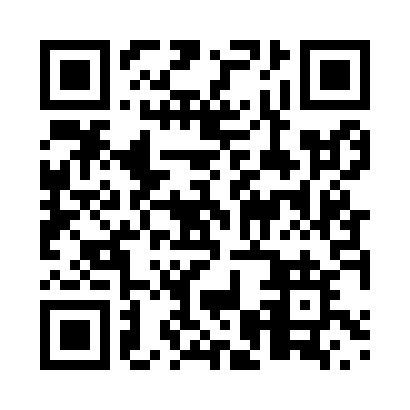 Prayer times for Bishopric, Saskatchewan, CanadaMon 1 Jul 2024 - Wed 31 Jul 2024High Latitude Method: Angle Based RulePrayer Calculation Method: Islamic Society of North AmericaAsar Calculation Method: HanafiPrayer times provided by https://www.salahtimes.comDateDayFajrSunriseDhuhrAsrMaghribIsha1Mon3:034:591:076:409:1511:112Tue3:034:591:076:409:1511:113Wed3:045:001:086:409:1511:114Thu3:045:011:086:399:1411:115Fri3:055:021:086:399:1411:116Sat3:055:031:086:399:1311:117Sun3:065:031:086:399:1311:108Mon3:065:041:086:399:1211:109Tue3:075:051:096:389:1111:1010Wed3:075:061:096:389:1111:1011Thu3:085:071:096:389:1011:0912Fri3:085:081:096:379:0911:0913Sat3:095:091:096:379:0811:0814Sun3:105:101:096:369:0711:0815Mon3:105:121:096:369:0611:0816Tue3:115:131:096:359:0511:0717Wed3:115:141:096:359:0411:0718Thu3:125:151:096:349:0311:0619Fri3:135:161:106:349:0211:0620Sat3:135:181:106:339:0111:0521Sun3:145:191:106:329:0011:0522Mon3:155:201:106:328:5911:0423Tue3:155:211:106:318:5711:0324Wed3:165:231:106:308:5611:0325Thu3:175:241:106:308:5511:0126Fri3:205:251:106:298:5310:5827Sat3:225:271:106:288:5210:5628Sun3:255:281:106:278:5110:5329Mon3:275:291:106:268:4910:5130Tue3:305:311:106:258:4810:4831Wed3:325:321:106:248:4610:45